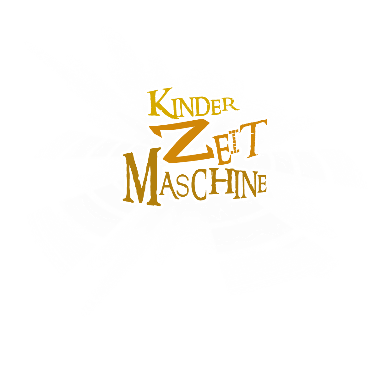 Llll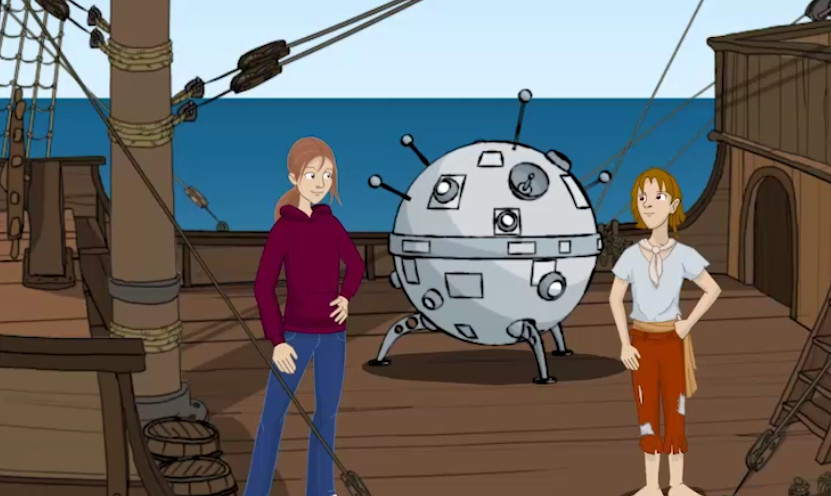 Schau dir das Video von Lucys Landung auf dem Schiff von Kolumbus an und beantworte dann folgende Fragen:Wie heißt das Schiff, auf dem Lucy landet? 
Antwort: _____________________Wer befehligt das Schiff?
Antwort: _____________________In welchem Jahr ist Lucy gelandet? 
Antwort: ____________Was glaubt Pepe, wohin das Schiff fährt? 
Antwort: _____________________Was soll von dort nach Europa gebracht werden?
Antwort: ______________ und ________________Wo wird das Schiff tatsächlich landen? 
Antwort: _______________________Was gibt es auf dem Schiff zu essen? 
Antwort: ___________________ und ________________________Auf welche Lebensmittel kann sich Pepe freuen, wie Lucy ihm verrät? 
Antwort: ___________________ und ________________________Was rät Lucy Pepe, in 5 Tagen zu tun? 
Antwort: _______________________________________________Was will Pepe dann rufen? 
  Antwort: ________________________!